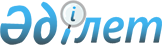 О внесении изменений в решение 19 сессии Нуринского районного маслихата от 21 декабря 2017 года № 196 "О районном бюджете на 2018-2020 годы"Решение XXI сессии Нуринского районного маслихата Карагандинской области от 7 февраля 2018 года № 216. Зарегистрировано Департаментом юстиции Карагандинской области 27 февраля 2018 года № 4621
      В соответствии с Бюджетным кодексом  Республики Казахстан от 4 декабря 2008 года, Законом Республики Казахстан от 23 января 2001 года " О местном государственном управлении и самоуправлении в Республике Казахстан" районный маслихат РЕШИЛ:
      1. Внести в решение 19 сессии Нуринского районного маслихата от 21 декабря 2017 года №196 "О районном бюджете на 2018-2020 годы" (зарегистрировано в Реестре государственной регистрации нормативных правовых актов № 4565, опубликовано в газете "Нұра" от 20 января 2018 года №3 (5551), в Эталонном контрольном банке нормативных правовых актов Республики Казахстан в электронном виде 24 января 2018 года), следующие изменения:
       "1. Утвердить районный бюджет на 2018 - 2020 годы согласно приложениям 1, 2 , 3 соответственно, в том числе на 2018 год в следующих объемах:
      1) доходы - 5 870 271 тысяч тенге, в том числе по:
      налоговым поступлениям - 940 670 тысяч тенге;
      неналоговым поступлениям - 5 342 тысяч тенге;
      поступлениям от продажи основного капитала - 9 000 тысяч тенге;
       поступлениям трансфертов - 4 915 259 тысяч тенге. 
      2) затраты - 5 926 535 тысяч тенге
      3) чистое бюджетное кредитование - 41 670 тысяч тенге, в том числе:
       бюджетные кредиты - 64 935 тысяч тенге;
      погашение бюджетных кредитов - 23 265 тысяч тенге;
      4) сальдо по операциям с финансовыми активами - 0 тысяч тенге, в том числе:
      приобретение финансовых активов - 0 тысяч тенге;
      поступления от продажи финансовых активов государства - 0 тысяч тенге;
      5) дефицит (профицит) бюджета - минус 97 934 тысяч тенге;
      6) финансирование дефицита (использование профицита) бюджета - 97 934 тысяч тенге, в том числе:
      поступления займов - 64 935 тысяч тенге;
      погашение займов - 23 265 тысяч тенге;
      используемые остатки бюджетных средств - 56 264 тысяч тенге.";
      приложения 1, 6, 8, 9 к указанному решению изложить в новой редакции согласно приложениям 1, 2, 3, 4 к настоящему решению.
      2. Настоящее решение вводится в действие с 1 января 2018 года.
      СОГЛАСОВАНО:
      " 7 " февраль 2018 год Районный бюджет на 2018 год Перечень местных бюджетных программ развития на 2018 год, направляемых на реализацию инвестиционных проектов Услуги по обеспечению деятельности акима района в городе, города районного значения, поселка, села, сельского округа на 2018 год Капитальные расходы государственного органа на 2018 год
					© 2012. РГП на ПХВ «Институт законодательства и правовой информации Республики Казахстан» Министерства юстиции Республики Казахстан
				
       Председатель сессии

Д.Алшинбаев

       Секретарь районного маслихата

Т.Оспанов

      Руководитель отдела

      экономики и финансов

      _________ М.С.Мухамеджанова
Приложение 1
к решению 21 сессии
Нуринского районного маслихата
от 7 февраля 2018 года № 216
Приложение 1к решению 19 сессииНуринского районного маслихатаот 21 декабря 2017 года № 196
Категория
Категория
Категория
Категория
Сумма ( тысяч тенге)
Класс 
Класс 
Класс 
Подкласс
Подкласс
Наименование 
1
2
3
4
5
I. Доходы
5870271
1
Налоговые поступления
940670
01
Подоходный налог
221913
2
Индивидуальный подоходный налог
221913
03
Социальный налог
153556
1
Социальный налог
153556
04
Hалоги на собственность
504074
1
Hалоги на имущество
466988
3
Земельный налог
1790
4
Hалог на транспортные средства
27000
5
Единый земельный налог
8296
05
Внутренние налоги на товары, работы и услуги
56312
2
Акцизы
2150
3
Поступления за использование природных и других ресурсов
38200
4
Сборы за ведение предпринимательской и профессиональной деятельности
15962
08
Обязательные платежи, взымаемые за совершение юридически значимых действий и (или) выдачу документов уполномоченными на то государственными органами или должностными лицами
4815
1
Государственная пошлина
4815
2
Неналоговые поступления
5342
01
Доходы от государственной собственности
2379
4
Доходы на доли участия в юридических лицах, находящиеся в государственной собственности
49
5
Доходы от аренды имущества, находящегося в государственной собственности
2330
02
Поступления от реализации товаров (работ, услуг) государственными учреждениями, финансируемыми из государственного бюджета
42
1
Поступления от реализации товаров (работ, услуг) государственными учреждениями, финансируемыми из государственного бюджета
42
06
Прочие неналоговые поступления
2921
1
Прочие неналоговые поступления
2921
3
Поступления от продажи основного капитала
9000
01
Продажа государственного имущества, закрепленного за государственными учреждениями
1500
1
Продажа государственного имущества, закрепленного за государственными учреждениями
1500
03
Продажа земли и нематериальных активов
7500
1
Продажа земли
7500
4
Поступления трансфертов 
4915259
02
Трансферты из вышестоящих органов государственного управления
4915259
2
Трансферты из областного бюджета
4915259
Функциональная группа
Функциональная группа
Функциональная группа
Функциональная группа
Функциональная группа
Сумма (тысяч тенге)
Функциональная подгруппа
Функциональная подгруппа
Функциональная подгруппа
Функциональная подгруппа
Сумма (тысяч тенге)
Администратор бюджетных программ 
Администратор бюджетных программ 
Администратор бюджетных программ 
Сумма (тысяч тенге)
Программа
Программа
Сумма (тысяч тенге)
Наименование
Сумма (тысяч тенге)
1
2
3
4
5
6
II. ЗАТРАТЫ
5 926 535
01
Государственные услуги общего характера
632 554
1
Представительные, исполнительные и другие органы, выполняющие общие функции государственного управления
538 700
112
Аппарат маслихата района (города областного значения)
15 901
001
Услуги по обеспечению деятельности маслихата района (города областного значения)
15 541
003
Капитальные расходы государственного органа
360
122
Аппарат акима района (города областного значения)
108 289
001
Услуги по обеспечению деятельности акима района (города областного значения)
91 325
003
Капитальные расходы государственного органа
16 964
123
Аппарат акима района в городе, города районного значения, поселка, села, сельского округа
414 510
001
Услуги по обеспечению деятельности акима района в городе, города районного значения, поселка, села, сельского округа
300 370
022
Капитальные расходы государственного органа
114 140
2
Финансовая деятельность
23 709
459
Отдел экономики и финансов района (города областного значения)
23 709
010
Приватизация, управление коммунальным имуществом, постприватизационная деятельность и регулирование споров, связанных с этим
23 709
9
Прочие государственные услуги общего характера
70 145
459
Отдел экономики и финансов района (города областного значения)
32 455
001
Услуги по реализации государственной политики в области формирования и развития экономической политики, государственного планирования, исполнения бюджета и управления коммунальной собственностью района (города областного значения)
31 895
015
Капитальные расходы государственного органа
560
492
Отдел жилищно-коммунального хозяйства, пассажирского транспорта, автомобильных дорог и жилищной инспекции района (города областного значения)
26 126
001
Услуги по реализации государственной политики на местном уровне в области жилищно-коммунального хозяйства, пассажирского транспорта, автомобильных дорог и жилищной инспекции
20 786
013
Капитальные расходы государственного органа
200
067
Капитальные расходы подведомственных государственных учреждений и организаций
5 140
494
Отдел предпринимательства и промышленности района (города областного значения)
11 564
001
Услуги по реализации государственной политики на местном уровне в области развития предпринимательства и промышленности
11 564
02
Оборона
21 401
1
Военные нужды
5 038
122
Аппарат акима района (города областного значения)
5 038
005
Мероприятия в рамках исполнения всеобщей воинской обязанности
5 038
2
Организация работы по чрезвычайным ситуациям
16 363
122
Аппарат акима района (города областного значения)
16 363
006
Предупреждение и ликвидация чрезвычайных ситуаций масштаба района (города областного значения)
15 513
007
Мероприятия по профилактике и тушению степных пожаров районного (городского) масштаба, а также пожаров в населенных пунктах, в которых не созданы органы государственной противопожарной службы
850
03
Общественный порядок, безопасность, правовая, судебная, уголовно-исполнительная деятельность
650
9
Прочие услуги в области общественного порядка и безопасности
650
492
Отдел жилищно-коммунального хозяйства, пассажирского транспорта, автомобильных дорог и жилищной инспекции района (города областного значения)
650
021
Обеспечение безопасности дорожного движения в населенных пунктах
650
04
Образование
2 489 820
2
Начальное, основное среднее и общее среднее образование
2 311 659
123
Аппарат акима района в городе, города районного значения, поселка, села, сельского округа
6 197
005
Организация бесплатного подвоза учащихся до школы и обратно в сельской местности
6 197
464
Отдел образования района (города областного значения)
2 255 652
003
Общеобразовательное обучение
2 232 328
006
Дополнительное образование для детей
23 324
465
Отдел физической культуры и спорта района (города областного значения)
49 810
017
Дополнительное образование для детей и юношества по спорту
49 810
9
Прочие услуги в области образования
178 161
464
Отдел образования района (города областного значения)
178 161
001
Услуги по реализации государственной политики на местном уровне в области образования
11 084
005
Приобретение и доставка учебников, учебно-методических комплексов для государственных учреждений образования района (города областного значения)
49 766
015
Ежемесячные выплаты денежных средств опекунам (попечителям) на содержание ребенка-сироты (детей-сирот), и ребенка (детей), оставшегося без попечения родителей
11 315
022
Выплата единовременных денежных средств казахстанским гражданам, усыновившим (удочерившим) ребенка (детей)-сироту и ребенка (детей), оставшегося без попечения родителей
479
067
Капитальные расходы подведомственных государственных учреждений и организаций
105 260
068
Обеспечение повышения компьютерной грамотности населения
257
06
Социальная помощь и социальное обеспечение
205 882
1
Социальное обеспечение
39 897
451
Отдел занятости и социальных программ района (города областного значения)
39 897
005
Государственная адресная социальная помощь
39 897
2
Социальная помощь
136 662
451
Отдел занятости и социальных программ района (города областного значения)
136 662
002
Программа занятости
46 146
004
Оказание социальной помощи на приобретение топлива специалистам здравоохранения, образования, социального обеспечения, культуры, спорта и ветеринарии в сельской местности в соответствии с законодательством Республики Казахстан
3 300
006
Оказание жилищной помощи
10 530
007
Социальная помощь отдельным категориям нуждающихся граждан по решениям местных представительных органов
4 620
010
Материальное обеспечение детей-инвалидов, воспитывающихся и обучающихся на дому
153
014
Оказание социальной помощи нуждающимся гражданам на дому
34 936
017
Обеспечение нуждающихся инвалидов обязательными гигиеническими средствами и предоставление услуг специалистами жестового языка, индивидуальными помощниками в соответствии с индивидуальной программой реабилитации инвалида
10 027
023
Обеспечение деятельности центров занятости населения
26 950
9
Прочие услуги в области социальной помощи и социального обеспечения
29 323
451
Отдел занятости и социальных программ района (города областного значения)
29 323
001
Услуги по реализации государственной политики на местном уровне в области обеспечения занятости и реализации социальных программ для населения
20 452
011
Оплата услуг по зачислению, выплате и доставке пособий и других социальных выплат
455
021
Капитальные расходы государственного органа
600
050
Реализация Плана мероприятий по обеспечению прав и улучшению качества жизни инвалидов в Республике Казахстан на 2012-2018 годы
6 801
067
Капитальные расходы подведомственных государственных учреждений и организаций
1 015
07
Жилищно-коммунальное хозяйство
798 554
1
Жилищное хозяйство
528 089
467
Отдел строительства района (города областного значения)
525 089
003
Проектирование и (или) строительство,реконструкция жилья коммунального жилищного фонда
486 872
004
Проектирование, развитие и (или) обустройство инженерно-коммуникационной инфраструктуры
38 217
492
Отдел жилищно-коммунального хозяйства, пассажирского транспорта, автомобильных дорог и жилищной инспекции района (города областного значения)
3 000
004
Обеспечение жильем отдельных категорий граждан
3 000
2
Коммунальное хозяйство
207 829
467
Отдел строительства района (города областного значения)
1 000
058
Развитие системы водоснабжения и водоотведения в сельских населенных пунктах
1 000
492
Отдел жилищно-коммунального хозяйства, пассажирского транспорта, автомобильных дорог и жилищной инспекции района (города областного значения)
206 829
012
Функционирование системы водоснабжения и водоотведения
29 994
026
Организация эксплуатации тепловых сетей, находящихся в коммунальной собственности районов (города областного значения)
6 450
028
Развитие коммунального хозяйства
158 385
058
Развитие системы водоснабжения и водоотведения в сельских населенных пунктах
12 000
3
Благоустройство населенных пунктов
62 636
123
Аппарат акима района в городе, города районного значения, поселка, села, сельского округа
59 458
008
Освещение улиц населенных пунктов
16 958
009
Обеспечение санитарии населенных пунктов
500
011
Благоустройство и озеленение населенных пунктов
42 000
492
Отдел жилищно-коммунального хозяйства, пассажирского транспорта, автомобильных дорог и жилищной инспекции района (города областного значения)
3 178
016
Обеспечение санитарии населенных пунктов
2 178
018
Благоустройство и озеленение населенных пунктов
1 000
08
Культура, спорт, туризм и информационное пространство
356 136
1
Деятельность в области культуры
162 627
455
Отдел культуры и развития языков района (города областного значения)
162 627
003
Поддержка культурно-досуговой работы
162 627
2
Спорт
16 836
465
Отдел физической культуры и спорта района (города областного значения)
12 836
001
Услуги по реализации государственной политики на местном уровне в сфере физической культуры и спорта
7 736
004
Капитальные расходы государственного органа
300
006
Проведение спортивных соревнований на районном (города областного значения) уровне
800
007
Подготовка и участие членов сборных команд района (города областного значения) по различным видам спорта на областных спортивных соревнованиях
4 000
467
Отдел строительства района (города областного значения)
4 000
008
Развитие объектов спорта
4 000
3
Информационное пространство
108 157
455
Отдел культуры и развития языков района (города областного значения)
90 185
006
Функционирование районных (городских) библиотек
88 250
007
Развитие государственного языка и других языков народа Казахстана
1 935
456
Отдел внутренней политики района (города областного значения)
17 972
002
Услуги по проведению государственной информационной политики
17 972
9
Прочие услуги по организации культуры, спорта, туризма и информационного пространства
68 516
455
Отдел культуры и развития языков района (города областного значения)
44 938
001
Услуги по реализации государственной политики на местном уровне в области развития языков и культуры
9 591
010
Капитальные расходы государственного органа
277
032
Капитальные расходы подведомственных государственных учреждений и организаций
35 070
456
Отдел внутренней политики района (города областного значения)
23 578
001
Услуги по реализации государственной политики на местном уровне в области информации, укрепления государственности и формирования социального оптимизма граждан
16 289
003
Реализация мероприятий в сфере молодежной политики
7 184
006
Капитальные расходы государственного органа
105
10
Сельское, водное, лесное, рыбное хозяйство, особо охраняемые природные территории, охрана окружающей среды и животного мира, земельные отношения
201 007
1
Сельское хозяйство
137 745
462
Отдел сельского хозяйства района (города областного значения)
19 443
001
Услуги по реализации государственной политики на местном уровне в сфере сельского хозяйства
19 150
006
Капитальные расходы государственного органа
293
473
Отдел ветеринарии района (города областного значения)
118 302
001
Услуги по реализации государственной политики на местном уровне в сфере ветеринарии
20 167
007
Организация отлова и уничтожения бродячих собак и кошек
1 000
009
Проведение ветеринарных мероприятий по энзоотическим болезням животных
943
010
Проведение мероприятий по идентификации сельскохозяйственных животных
11 192
011
Проведение противоэпизоотических мероприятий
75 000
047
Возмещение владельцам стоимости обезвреженных (обеззараженных) и переработанных без изъятия животных, продукции и сырья животного происхождения, представляющих опасность для здоровья животных и человека
10 000
6
Земельные отношения
45 509
463
Отдел земельных отношений района (города областного значения)
45 509
001
Услуги по реализации государственной политики в области регулирования земельных отношений на территории района (города областного значения)
14 711
003
Земельно-хозяйственное устройство населенных пунктов
21 478
006
Землеустройство,проводимое при установлении границ районов,городов областного значения,районного значения,сельских округов,поселков,сел
9 000
007
Капитальные расходы государственного органа
320
9
Прочие услуги в области сельского, водного, лесного, рыбного хозяйства, охраны окружающей среды и земельных отношений
17 753
459
Отдел экономики и финансов района (города областного значения)
17 753
099
Реализация мер по оказанию социальной поддержки специалистов
17 753
11
Промышленность, архитектурная, градостроительная и строительная деятельность
34 019
2
Архитектурная, градостроительная и строительная деятельность
34 019
467
Отдел строительства района (города областного значения)
9 964
001
Услуги по реализации государственной политики на местном уровне в области строительства
9 514
017
Капитальные расходы государственного органа
450
468
Отдел архитектуры и градостроительства района (города областного значения)
24 055
001
Услуги по реализации государственной политики в области архитектуры и градостроительства на местном уровне
7 617
003
Разработка схем градостроительного развития территории района и генеральных планов населенных пунктов
16 000
004
Капитальные расходы государственного органа
438
12
Транспорт и коммуникации
768 470
1
Автомобильный транспорт
768 470
492
Отдел жилищно-коммунального хозяйства, пассажирского транспорта, автомобильных дорог и жилищной инспекции района (города областного значения)
768 470
020
Развитие транспортной инфраструктуры
589 854
023
Обеспечение функционирования автомобильных дорог
158 216
045
Капитальный и средний ремонт автомобильных дорог районного значения и улиц населенных пунктов
20 400
13
Прочие
36 023
9
Прочие
36 023
123
Аппарат акима района в городе, города районного значения, поселка, села, сельского округа
16 923
040
Реализация мер по содействию экономическому развитию регионов в рамках Программы развития регионов до 2020 года
16 923
459
Отдел экономики и финансов района (города областного значения)
19 100
012
Резерв местного исполнительного органа района (города областного значения)
19 100
15
Трансферты
382 019
1
Трансферты
382 019
459
Отдел экономики и финансов района (города областного значения)
382 019
024
Целевые текущие трансферты из нижестоящего бюджета на компесацию потерь вышестоящего бюджета в связи с изменением законодательства
197 888
038
Субвенции
145 015
051
Трансферты органам местного самоуправления
39 116
III. ЧИСТОЕ БЮДЖЕТНОЕ КРЕДИТОВАНИЕ
41 670
БЮДЖЕТНЫЕ КРЕДИТЫ
64 935
10
Сельское, водное, лесное, рыбное хозяйство, особо охраняемые природные территории, охрана окружающей среды и животного мира, земельные отношения
64 935
9
Прочие услуги в области сельского, водного, лесного, рыбного хозяйства, охраны окружающей среды и земельных отношений
64 935
459
Отдел экономики и финансов района (города областного значения)
64 935
018
Бюджетные кредиты для реализации мер социальной поддержки специалистов
64 935
Категория 
Категория 
Категория 
Категория 
Сумма (тысяч тенге)
Класс
Класс
Класс
Сумма (тысяч тенге)
Подкласс
Подкласс
Сумма (тысяч тенге)
 Наименование
Сумма (тысяч тенге)
1
2
3
4
5
5
ПОГАШЕНИЕ БЮДЖЕТНЫХ КРЕДИТОВ
23 265
01
Погашение бюджетных кредитов
23 265
1
Погашение бюджетных кредитов, выданных из государственного бюджета
23 265
IV. Сальдо по операциям с финансовыми активами
0
V. Дефицит (профицит) бюджета
-97 934
VI. Финансирование дефицита (использованиепрофицита) бюждета
97 934
Категория 
Категория 
Категория 
Категория 
Сумма (тысяч тенге)
Класс
Класс
Класс
Сумма (тысяч тенге)
Подкласс
Подкласс
Сумма (тысяч тенге)
Наименование
Сумма (тысяч тенге)
1
2
3
4
5
7
ПОСТУПЛЕНИЯ ЗАЙМОВ
64 935
01
Внутренние государственные займы
64 935
2
Договоры займа
64 935
Функциональная группа
Функциональная группа
Функциональная группа
Функциональная группа
Функциональная группа
Сумма (тысяч тенге)
Функциональная подгруппа
Функциональная подгруппа
Функциональная подгруппа
Функциональная подгруппа
Сумма (тысяч тенге)
Администратор бюджетных программ 
Администратор бюджетных программ 
Администратор бюджетных программ 
Сумма (тысяч тенге)
Программа
Программа
Сумма (тысяч тенге)
Наименование
Сумма (тысяч тенге)
1
2
3
4
5
6
16
ПОГАШЕНИЕ ЗАЙМОВ
23 265
1
Погашение займов
23 265
459
Отдел экономики и финансов района (города областного значения)
23 265
005
Погашение долга местного исполнительного органа перед вышестоящим бюджетом
23 265
ИСПОЛЬЗУЕМЫЕ ОСТАТКИ БЮДЖЕТНЫХ СРЕДСТВ
56 264Приложение 2
к решению 21 сессии
Нуринского районного маслихата
от 7 февраля 2018 года № 216
Приложение 6к решению 19 сессииНуринского районного маслихатаот 21 декабря 2017 года № 196
Функциональная группа
Функциональная группа
Функциональная группа
Функциональная группа
Функциональная группа
Сумма (тысяч тенге)
Функциональная подгруппа
Функциональная подгруппа
Функциональная подгруппа
Функциональная подгруппа
Сумма (тысяч тенге)
Администратор бюджетных программ 
Администратор бюджетных программ 
Администратор бюджетных программ 
Программа
Программа
Наименование
1
2
3
4
5
6
Всего
1290328
07
Жилищное-коммунальное хозяйство
696474
1
Жилищное хозяйство
525089
467
Отдел строительства района (города областного значения)
525089
003
Проектирование и (или) строительство, реконструкция жилья коммунального жилищного фонда
486872
004
Проектирование, развитие и (или) обустройство инженерно-коммуникационной инфраструктуры
38217
2
Коммунальное хозяйство
171385
467
Отдел строительства района (города областного значения)
1000
058
Развитие системы водоснабжения и водоотведения в сельских населенных пунктах
1000
492
Отдел жилищно - коммунального хозяйства, пассажирского транспорта, автомобильных дорог и жилищной инспекции района (города областного значения)
170385
028
Развитие коммунального хозяйства
158385
058
Развитие системы водоснабжения и водоотведения в сельских населенных пунктах
12000
08
Культура,спорт,туризм и информационное пространство
4000
2
Спорт
4000
467
Отдел строительства района (города областного значения)
4000
008
Развитие объектов спорта
4000
12
Транспорт и коммуникация
589854
1
Автомобильный транспорт
589854
492
Отдел жилищно - коммунального хозяйства, пассажирского транспорта, автомобильных дорог и жилищной инспекции района (города областного значения)
589854
020
Развитие транспортной инфраструктуры
589854Приложение 3
к решению 21 сессии
Нуринского районного маслихата
от 07 февраля 2018 года № 216
Приложение 8к решению 19 сессииНуринского районного маслихатаот 21 декабря 2017 года № 196
№
Наименование
Cумма (тысяч тенге)
1
2
3
Всего
300370
1
Аппарат акима поселка Шубарколь
11309
2
Аппарат акима села Пржевальское
12815
3
Аппарат акима села Тассуат
14661
4
Аппарат акима села Майоровка
23354
5
Аппарат акима села Шахтерское
14342
6
Аппарат акима села Изенда
11975
7
Аппарат акима села Ахмет
11324
8
Аппарат акима села Куланотпес
9241
9
Аппарат акима села Жараспай
11306
10
Аппарат акима села Кобетей
11035
11
Аппарат акима села Балыктыколь
9611
12
Аппарат акима села Акмешит
13450
13
Аппарат акима села Байтуган
13541
14
Аппарат акима аула К.Мынбаева
13533
15
Аппарат акима села Кертенди
13475
16
Аппарат акима села Заречное
14360
17
Аппарат акима села Щербаковское
11826
18
Аппарат акима села Карой
12222
19
Аппарат акима села Соналы
10451
20
Аппарат акима села Баршино
13114
21
Аппарат акима села Жанбобек
12686
22
Аппарат акима села Куланутпес
10437
23
Аппарат акима села Ткенекты
8767
24
Аппарат акима села Талдысай
11535Приложение 4
к решению 21 сессии
Нуринского районного маслихата
от 7 февраля 2018 года № 216
Приложение 9к решению 19 сессииНуринского районного маслихатаот 21 декабря 2017 года № 196
№
Наименование
Cумма (тысяч тенге)
1
2
3
Всего
114140
1
Аппарат акима села Шубаркуль
3640
2
Аппарат акима села Пржевальское
3640
3
Аппарат акима села Тассуат
3640
4
Аппарат акима села Майоровка
3640
5
Аппарат акима села Шахтерское
3640
6
Аппарат акима села Изенда
3640
7
Аппарат акима села Куланотпес
3640
8
Аппарат акима села Жараспай
3640
9
Аппарат акима села Акмешит
3640
10
Аппарат акима села Баршино
74100
10
Аппарат акима села Соналы
3640
11
Аппарат акима села Талдысай
3640